    St Barbara’s Primary School    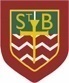 Remember any work you wish to upload should be done so under your class name and if you would like to share any videos or pictures of you completing any of the tasks you have been set you can do so via Twitter. Have fun, work hard and if you need anything you can contact me by email; lmceleney@st-barbaras.n-lanark.sch.uk Miss McEleney Curricular Areas Primary 1 Suggested Daily Learning ActivitiesThursday 30th AprilLiteracyWriting- Today I thought I would give you a fun challenge for story writing. I want you to create your own story character, a Superhero! First I would like you to draw a picture of your Superhero. Then give them a name and a costume. After that I would like you to think very carefully about their super powers. Use your imagination! Can they fly? Are they invisible? You decide, it’s your character. Finally can you write a few sentences to describe your Superhero? I would love you to email me a picture of your amazing Superhero!Reading- Today I would like you to choose a book of your choice to read. Find somewhere comfortable to read.Visit https://www.getepic.com/Click log in.Click students and educatorsThen enter our class code: zhj1841MathsLet’s start today by taking a trip to the Zoo to help you practise counting to 100 in ones. Practise skip counting in 5’s to 50. Exercise and count with Jack Hartmann. How far can you count up to?I have created a class competition on Sumdog for you to take part in today. The competition begins at 9am and will finish at 2.30pm. I will announce the winner on our class Glow page before 3 o’clock. Good luck!HWBThis week we have been learning about our feelings. Sometimes you can go through lots of different emotions, especially just now when you are missing school and your friends. I have found a little video that will help you understand, that it’s OK sometimes to have a blue day. This video is called Lucy’s In Lockdown. Have a little watch. Remember to keep busy, healthy and happy. https://www.youtube.com/watch?v=-RXF5-29VGUR.EYesterday I asked you to take time out of your day to spend some quiet time with God. You were asked to think of all the beautiful things that God has given us. Today we are going to thank God for the gift of Spring. In Spring we notice changes happening. Take a look around outside. What changes can you spot? What is new in Spring?  What are the signs of new growth?  What do you say when you see a new bud or flower? Through the Easter story you learned that Jesus came to life again just like these plants are doing. Today I would like you to watch the Spring Power Point and see what signs of Spring you can spot.Optional tasksIf you wish to complete more tasks please select one or two tasks from your new Early level grid for April.